Конспект по изобразительной деятельности  в средней группе на тему "Дерево осенью" Программные задачи:учить передавать в рисунке строение дерева - ствол (кистью), ветки разной длины (нетрадиционной техникой: при помощи трубочки );закреплять навыки рисования листвы приемом вертикального мазка;учить использовать три цвета - красный, оранжевый и жёлтый при рисовании листьев на дереве;совершенствовать технические навыки;развивать дыхательный аппарат; воображение;воспитывать положительное отношение к природе и желание заботиться о ней.Материал : два домика и два медвежонка, мольберт, на каждого ребёнка: акварельные краски, непроливайки, кисточки, трубочки , альбомные листы, салфетки.Предварительная работа: рассматривание деревьев, рассматривание иллюстраций и картин об осени.ХОД ЗАНЯТИЯ(На столике стоят два домика и рядом два медвежонка (Маша и Миша) Воспитатель обращается к медвежатам)Воспитатель: Чьи это домики? Кто в них живёт?Медвежата: Я медвежонок Маша, а я медвежонок Миша. Эти домики построили для нас, но мы не хотим в них жить.Воспитатель: Почему?Медвежата: Посмотрите сами, ведь вокруг них не растёт ни одного деревца. Пусто и некрасиво вокруг. Вокруг вашего детского сада столько деревьев растет. Какие деревья вы знаете? (Дети перечисляют)  Сколько деревьев много, а у нас ни одного.Воспитатель: Не огорчайтесь. Наши дети могут помочь. Они сейчас нарисуют деревья, и мы посадим их возле ваших домиков. Вы согласны дети? (Да) Но рисовать деревья мы будем необычным способом при помощи трубочки из-под сока.
Ребята, посмотрите на картину "Осень" и подумайте, с чего мы начнём рисовать дерево? (Со ствола)
– Правильно. Нарисую кистью прямой высокий ствол. Для этого я наберу немного больше, чем необходимо, воды и краски на кисть и проведу прямую линию. Каким цветом будем рисовать дерево? (Коричневым) Получился ствол дерева.– Что же еще, дети, мне нужно нарисовать, чтобы получилось дерево? (Ветки)
Правильно, ветки. На стволе дерева у меня образовались капельки, эти капельки я буду раздувать при помощи трубочки из под сока в желаемом направлении. Вот так. (показываю) И на глазах подрастают ветки у дерева.– Ребята, получилось дерево? (Да) Чтобы получилось осеннее дерево, какие краски мы будем использовать для рисования листьев? (Желтый, красный, оранжевый) Такая разноцветная листва осенью бывает у клёна.– Набираю на кисть воды и набираю жёлтую краску. Рисую листья на ветках дерева быстро, прикладывая и отрывая кисть от бумаги. Вот так. (Вертикальные мазки или способом "примакивания)– Нарисовала листья желтым цветом, затем хорошо промою кисть водой и наберу краску красного цвета. (Тоже самое с оранжевой).– Что ещё можно нарисовать возле дерева (Травку, грибы) Траву можно тоже нарисовать с помощью трубочки из под сока. Ставим небольшую кляксу кисточкой и раздуваем капельку с помощью трубочки. Вот так.– Ребята, моё дерево готово, но обратите внимание, что изображение дерева занимает почти весь лист бумаги, но не выходят за край листа.
Перед тем, как начать рисовать осеннее дерево для наших кукол, нужно размять наши пальчики.Пальчиковая гимнастика:В лес идем мы погулять.Дети садятся на свои места. Воспитатель помогает детям в процессе работы наводящими вопросами, советами, показом тем, кто в этом нуждается, приёмом изображения.В конце занятия предложить куклам пройти вдоль столов и выбрать деревья, которые они хотят посадить возле своих домиков. Куклы и дети указывают на то или иное дерево, дают ему характеристику, например: Пусть возле домика растёт высокое и густое дерево.Воспитатель: Вот сколько красивых, разноцветных деревьев теперь будет у наших медвежат.Медвежата :Спасибо, ребята. Мы их будем беречь, чтобы они украшали наш город и чтобы воздух был чистым.(Медвежата благодарят и уходят)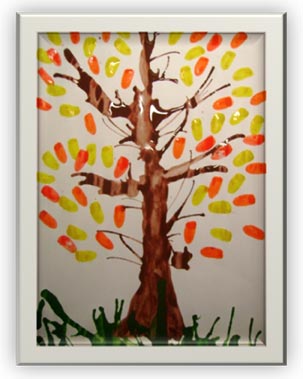 